Curso avaliadoCiências Sociais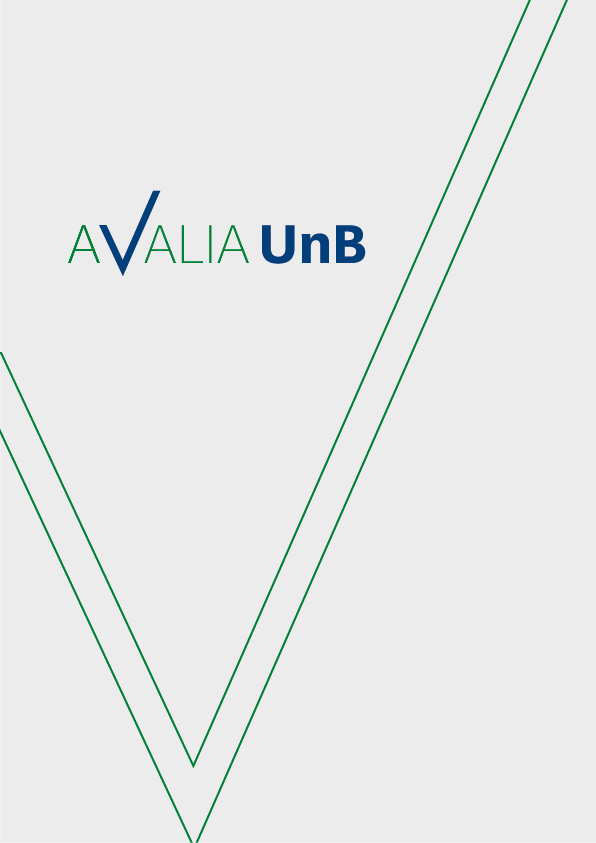 Setembro/2017www.cpa.unb.br	ApresentaçãoO Projeto AvaliaUnB foi criado com o intuito de ampliar o contato da Comissão Própria de Avaliação (CPA) da UnB com as unidades acadêmicas da Instituição. Neste projeto, a CPA visitará as unidades e disponibilizará estudos relacionados a egressos (área de atuação do egresso, empregabilidade no setor formal, rendimentos dos recém-formados, rendimento dos egressos com mais de cinco anos de atuação no mercado e localização geográfica), à retenção e à evasão. EgressosO acompanhamento de egressos representa a possibilidade de se ter um feedback acerca da formação ofertada. Esse retorno é fundamental para avaliar a qualidade dos cursos, para a formulação de políticas institucionais e também para conhecer resultados do compromisso da UnB com a sociedade. Em 2013, a UnB firmou convênio com Ministério do Trabalho e Emprego (MTE) para que a Universidade pudesse ter acesso aos dados identificados da Relação Anual de Informações Sociais – RAIS. A partir dessa base de dados, passou a ser possível realizar uma série de levantamentos sobre a atuação dos ex-alunos da UnB ao longo dos anos no mercado formal brasileiro, tais como: faixa de renda, tipo de vínculo empregatício, área de atuação, percentual por unidade da Federação.  Neste relatório, são apresentados os resultados das apurações realizadas para o curso de Ciências Sociais. MetodologiaAs remunerações foram calculadas por trabalho principal de cada pessoa. Para tal, foram consideradas as seguintes variáveis: horas semanais contratadas, tempo de serviço no emprego e remuneração.ResultadosTabela 1 – Distribuição por sexo e forma de saídaTabela 2 – Distribuição da forma de saída por faixa etáriaGráfico 1 – Distribuição da forma de saída em 2015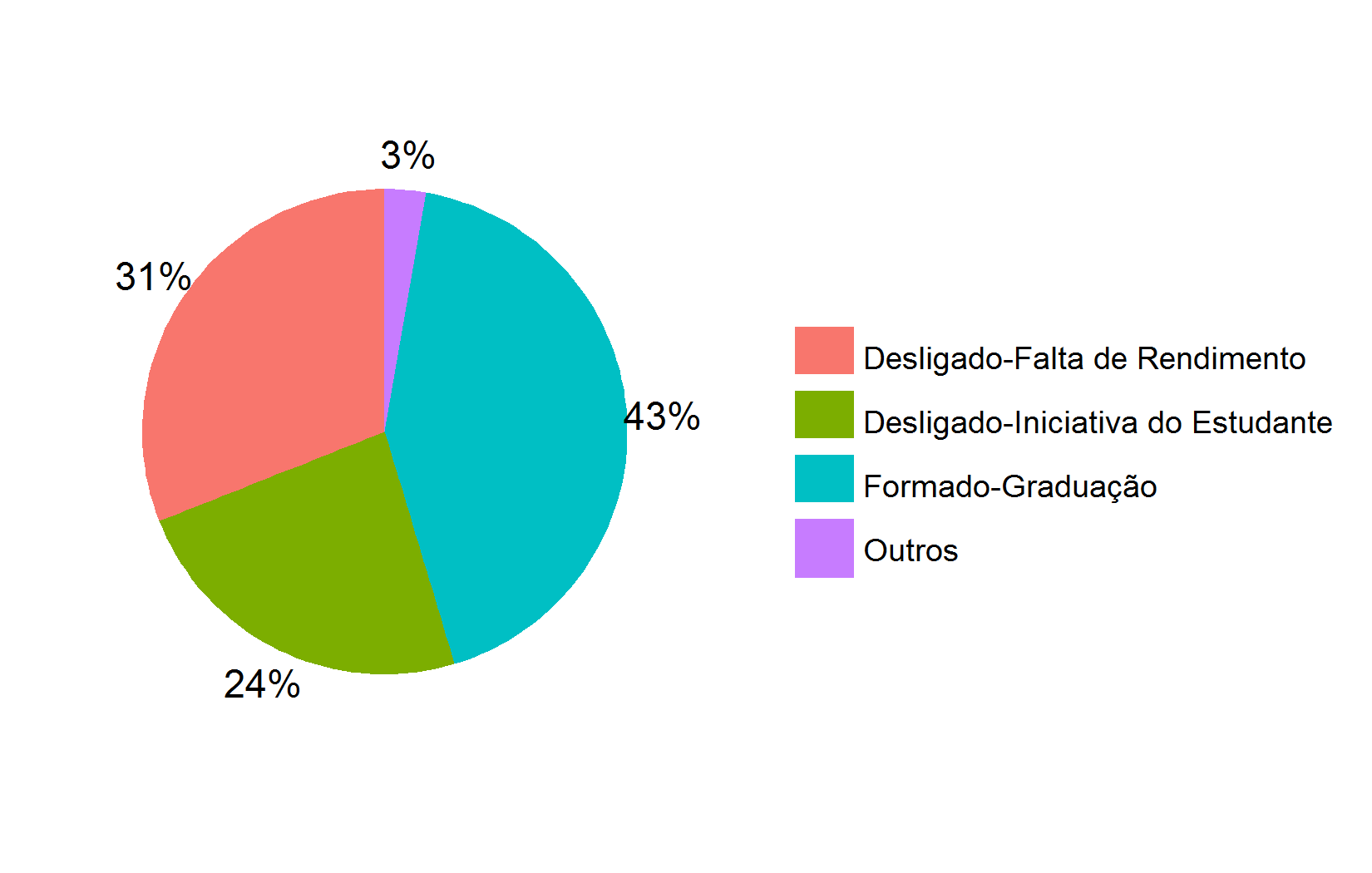 	Tabela 3 – Distribuição das remunerações dos formados por CNAE(1) (1) CNAE: Classificação Nacional de Atividades Econômicas	Tabela 4 – Distribuição das remunerações dos evadidos por CNAE(1) (1) CNAE: Classificação Nacional de Atividades EconômicasTabela 5 – Distribuição das remunerações por forma de saídaGráfico 2 – Distribuição das remunerações por forma de saída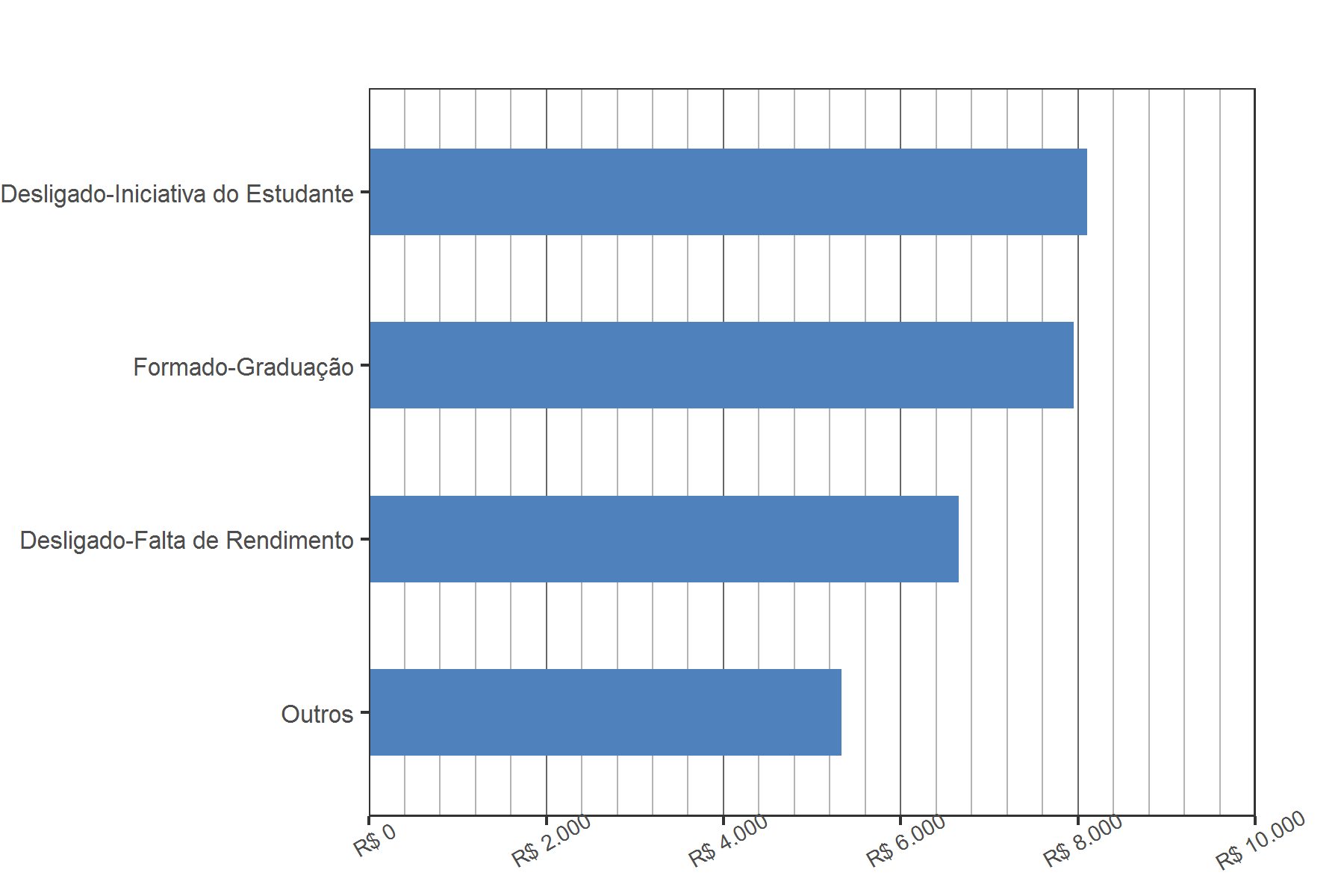 	Tabela 6 – Distribuição das remunerações dos formados por profissão	Tabela 7 – Distribuição das remunerações dos evadidos por profissãoGráfico 3 – Distribuição das remunerações dos formados por profissão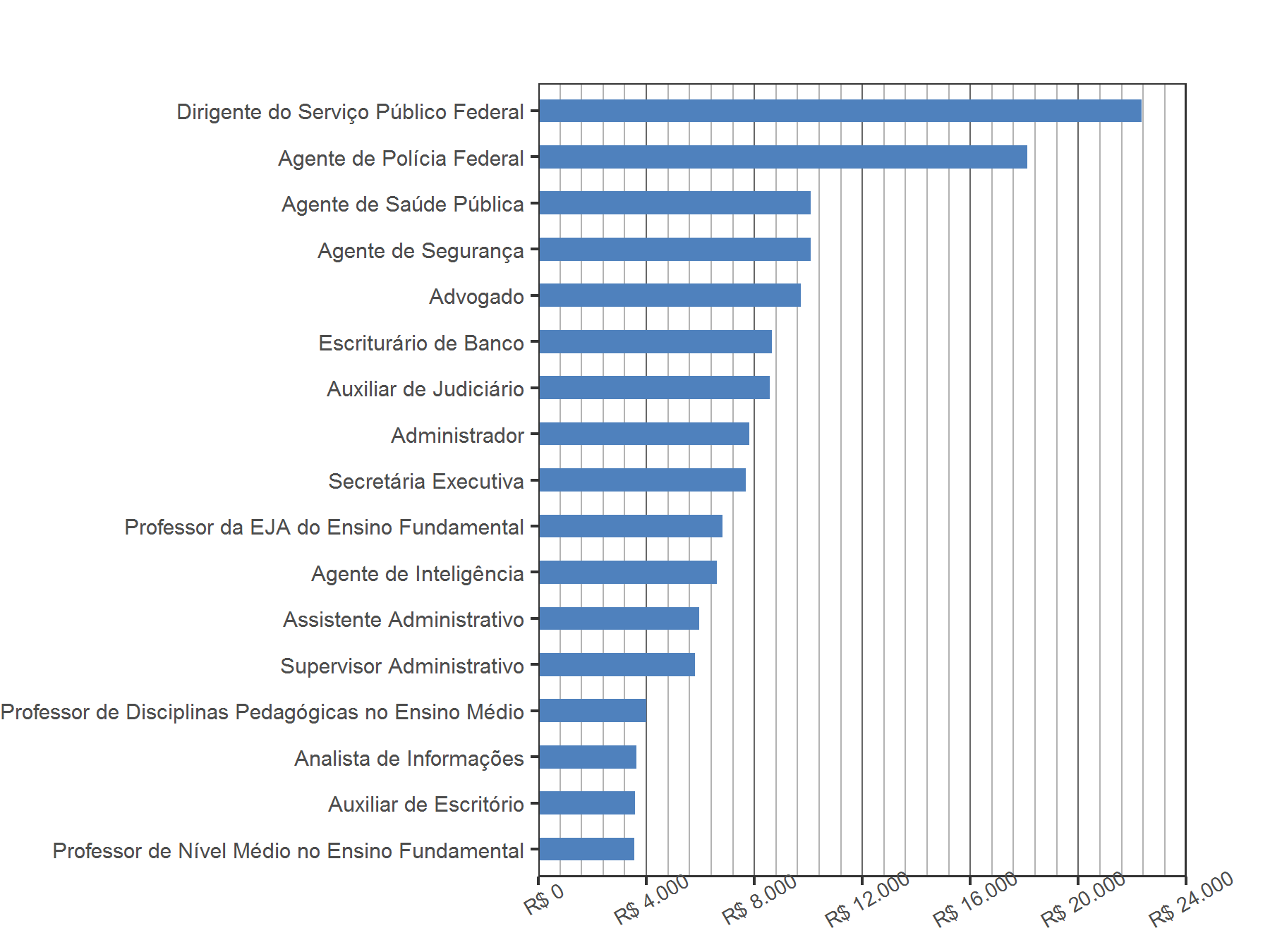 Tabela 8 – Distribuição das remunerações dos formados por RegiãoTabela 9 – Distribuição das remunerações dos formados por UFObservações: De todos os alunos formados, 92% trabalham no DF.Tabela 10 – Distribuição das remunerações por sexo e forma de saídaObservações: Os homens formados ganham, em média, 39% a mais do que as mulheres formadas.	Tabela 11 – Distribuição das remunerações dos formados por vínculo empregatício	Tabela 12 – Distribuição das remunerações dos evadidos por vínculo empregatícioObservações: A remuneração dos servidores públicos efetivos formados é, em média, 79% maior do que a remuneração dos empregados CLT formados.Gráfico 4 – Distribuição dos alunos formados, por vínculo empregatício, 2015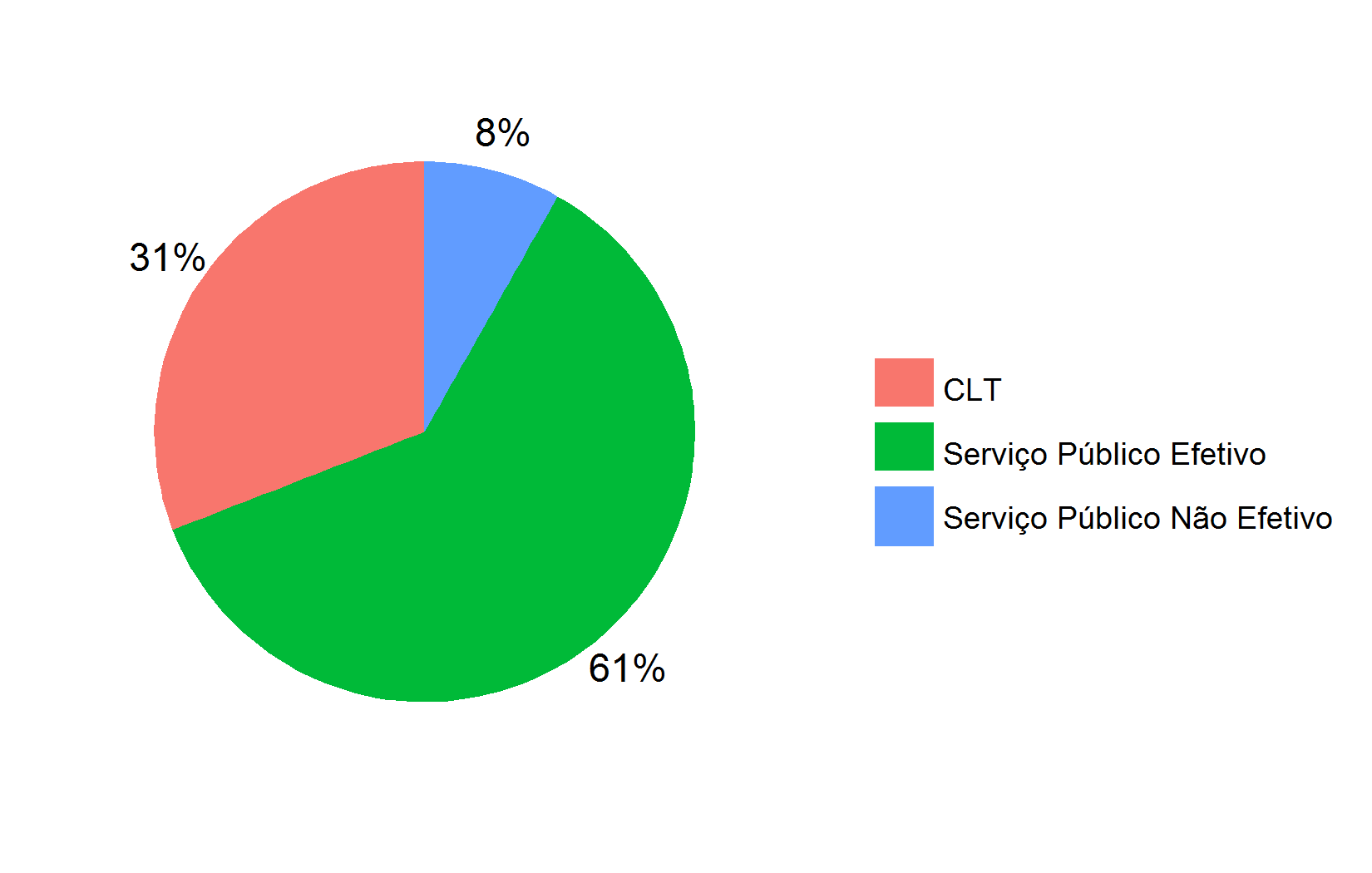 Tabela 13 - Distribuição da remuneração dos formados por ano de saída da UnBGráfico 5 – Distribuição das remunerações dos formados por ano de saída da UnB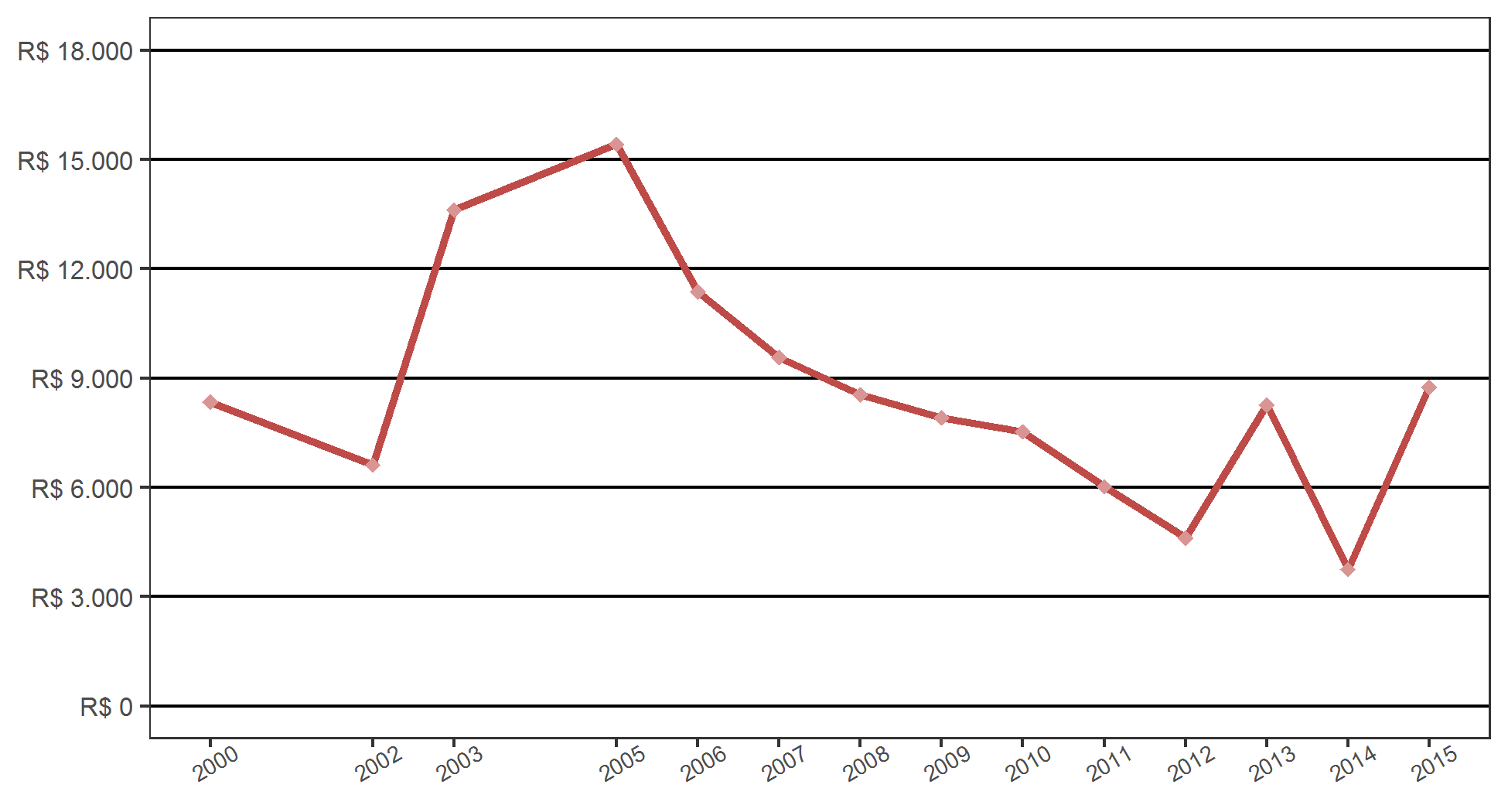 SexoDesligado-Falta de RendimentoDesligado-Iniciativa do EstudanteFormado-GraduaçãoOutrosTotalFeminino2822 553108Masculino5239 554150Total80611107258Faixa EtáriaDesligado-Falta de RendimentoDesligado-Iniciativa do EstudanteFormado-GraduaçãoOutrosTotalDe 19 a 24 anos15 9  34 31De 25 a 29 anos3218 24 74De 30 a 34 anos2116 581 96De 35 a 39 anos 5 8 141 28De 40 a 44 anos 3 2  61 1245 anos ou mais 4 8  5 17Total80611107258CNAE Classe 2.0Remuneração FormadosQtd. 2015DP 2015CV 2015Administração Pública, Defesa e Seguridade SocialR$ 9.133,5876R$ 6.641,700,73Alojamento e AlimentaçãoR$ 964,39 2R$ 108,780,11Atividades Financeiras, de Seguros e Serviços RelacionadosR$ 8.230,4912R$ 5.239,920,64Atividades Profissionais, Científicas e TécnicasR$ 4.396,91 5R$ 1.700,410,39Comércio; Reparação de Veículos Automotores e MotocicletasR$ 5.685,42 1R$ 0,000,00EducaçãoR$ 3.019,52 7R$ 2.148,760,71Organismos Internacionais e Outras Instituições ExtraterritoriaisR$ 4.903,75 2R$ 1.985,200,40Outras Atividades de ServiçosR$ 5.091,80 4R$ 653,820,13Saúde Humana e Serviços SociaisR$ 846,58 1R$ 0,000,00CNAE Classe 2.0Remuneração EvadidosQtd. 2015DP 2015CV 2015Administração Pública, Defesa e Seguridade SocialR$ 9.300,6473R$ 7.072,890,76Agricultura, Pecuária, Produção Florestal, Pesca e AgriculturaR$ 1.711,71 1R$ 0,000,00Água, Esgoto, Atividades de Gestão de Resíduos e DescontaminaçãoR$ 7.509,78 1R$ 0,000,00Alojamento e AlimentaçãoR$ 868,93 4R$ 135,190,16Artes, Cultura, Esporte e RecreaçãoR$ 816,07 2R$ 157,820,19Atividades Administrativas e Serviços ComplementaresR$ 1.910,09 9R$ 1.591,000,83Atividades Financeiras, de Seguros e Serviços RelacionadosR$ 7.216,5615R$ 4.697,520,65Atividades ImobiliáriasR$ 883,14 1R$ 0,000,00Atividades Profissionais, Científicas e TécnicasR$ 1.694,24 4R$ 1.040,710,61Comércio; Reparação de Veículos Automotores e MotocicletasR$ 1.060,83 6R$ 452,480,43EducaçãoR$ 3.620,0014R$ 3.596,580,99Eletrecidade e GásR$ 6.458,51 1R$ 0,000,00Indústrias de TransformaçãoR$ 57.520,02 2R$ 72.473,891,26Informação e ComunicaçãoR$ 2.533,71 6R$ 2.544,121,00Organismos Internacionais e Outras Instituições ExtraterritoriaisR$ 6.441,62 1R$ 0,000,00Outras Atividades de ServiçosR$ 1.964,35 3R$ 939,380,48Saúde Humana e Serviços SociaisR$ 6.303,28 5R$ 11.353,321,80Forma de saídaRemuneração 2015Qtd. 2015DP 2015CV 2015Desligado-Falta de RendimentoR$ 6.652,73 80R$ 12.659,021,90Desligado-Iniciativa do EstudanteR$ 8.105,91 61R$ 7.633,820,94Formado-GraduaçãoR$ 7.951,59110R$ 6.207,470,78OutrosR$ 5.327,64  7R$ 7.592,271,43ProfissãoRemuneração FormadosQtd.DP 2015CV 2015Dirigente do Serviço Público FederalR$ 22.339,36 8R$ 10.157,580,45Agente de Polícia FederalR$ 18.106,00 1R$ 0,000,00Agente de Saúde PúblicaR$ 10.089,24 1R$ 0,000,00Agente de SegurançaR$ 10.081,66 1R$ 0,000,00AdvogadoR$ 9.724,04 1R$ 0,000,00Escriturário de BancoR$ 8.645,1811R$ 5.285,120,61Auxiliar de JudiciárioR$ 8.580,83 8R$ 2.761,690,32AdministradorR$ 7.816,8510R$ 4.498,980,58Secretária(o) Executiva(o)R$ 7.690,93 2R$ 5.926,870,77Professor da EJA do Ensino FundamentalR$ 6.830,71 3R$ 1.252,160,18Agente de InteligênciaR$ 6.621,31 1R$ 0,000,00Assistente AdministrativoR$ 5.958,6516R$ 3.734,800,63Supervisor AdministrativoR$ 5.808,15 2R$ 2.387,820,41Professor de Disciplinas Pedagógicas no Ensino MédioR$ 4.009,92 2R$ 2.087,960,52Analista de Informações (Pesquisador de Informações de Rede)R$ 3.622,80 1R$ 0,000,00Auxiliar de EscritórioR$ 3.585,93 4R$ 2.809,100,78Professor de Nível Médio no Ensino FundamentalR$ 3.541,96 6R$ 1.281,930,36ProfissãoRemuneração EvadidosQtd.DP 2015CV 2015AdministradorR$ 15.084,55 5R$ 6.352,150,42Dirigente do Serviço Público FederalR$ 12.047,19 9R$ 10.891,980,90Agente de Saúde PúblicaR$ 8.407,98 3R$ 1.280,990,15Auxiliar de Serviços JurídicosR$ 8.355,52 3R$ 1.023,860,12Auxiliar de JudiciárioR$ 8.230,71 6R$ 2.532,360,31AdvogadoR$ 8.104,73 5R$ 3.288,390,41Escriturário de BancoR$ 7.767,2812R$ 5.021,510,65Professor da EJA do Ensino FundamentalR$ 7.720,09 4R$ 4.502,120,58Assistente AdministrativoR$ 5.946,5325R$ 3.868,970,65Dirigente do Serviço Público Estadual e DistritalR$ 3.245,03 2R$ 3.400,341,05Recepcionista de HotelR$ 2.900,83 2R$ 2.989,381,03Auxiliar de EscritórioR$ 2.558,6811R$ 2.558,321,00Entrevistador Censitário e de Pesquisas AmostraisR$ 1.113,92 2R$ 232,320,21Instrutor de Cursos LivresR$ 1.006,82 4R$ 955,860,95Recepcionista, em GeralR$ 917,32 4R$ 86,930,09Operador de Telemarketing Ativo e ReceptivoR$ 818,55 2R$ 57,930,07GarçomR$ 770,69 2R$ 104,800,14RegiãoRemuneração 2015Qtd. 2015DP 2015CV 2015Centro-OesteR$ 17.195,60  1R$ 0,000,00DFR$ 8.116,20101R$ 6.313,560,78NorteR$ 7.182,47  1R$ 0,000,00SudesteR$ 4.309,19  6R$ 2.647,200,61SulR$ 4.705,54  1R$ 0,000,00UFRemuneração 2015Qtd. 2015DP 2015CV 2015AMR$ 7.182,47  1R$ 0,000,00DFR$ 8.116,20101R$ 6.313,560,78ESR$ 4.358,96  1R$ 0,000,00MTR$ 17.195,60  1R$ 0,000,00RJR$ 4.074,99  2R$ 4.507,831,11SCR$ 4.705,54  1R$ 0,000,00SPR$ 4.448,73  3R$ 2.696,970,61SexoRemuneração 2015Qtd. 2015DP 2015CV 2015Feminino EvadidoR$ 5.161,7753R$ 5.706,031,11Feminino FormadoR$ 6.654,3055R$ 4.146,910,62Masculino EvadidoR$ 8.319,9895R$ 12.449,181,50Masculino FormadoR$ 9.248,8955R$ 7.560,010,82VínculoRemuneração FormadosQtd. 2015DP 2015CV 2015CLTR$ 5.343,3834R$ 4.090,050,77Serviço Público EfetivoR$ 9.571,4867R$ 6.864,260,72Serviço Público Não EfetivoR$ 5.745,61 9R$ 3.303,800,58VínculoRemuneração EvadidosQtd. 2015DP 2015CV 2015CLTR$ 4.878,6867R$ 13.362,042,74OutrosR$ 1.711,71 1R$ 0,000,00Serviço Público EfetivoR$ 10.519,5764R$ 7.362,480,70Serviço Público Não EfetivoR$ 4.852,3010R$ 3.237,970,67Temporário/AvulsoR$ 2.268,83 6R$ 1.418,350,63AnoRemuneraçãoQtd.DP 2015CV 20152000R$ 8.342,22 1R$ 0,000,002002R$ 6.614,10 1R$ 0,000,002003R$ 13.614,78 2R$ 10.136,870,742005R$ 15.420,86 3R$ 5.837,050,382006R$ 11.366,32 8R$ 11.458,971,012007R$ 9.573,7512R$ 5.669,590,592008R$ 8.537,6317R$ 6.038,320,712009R$ 7.919,2714R$ 5.716,180,722010R$ 7.528,4913R$ 6.873,080,912011R$ 6.022,9811R$ 1.482,930,252012R$ 4.614,5410R$ 2.375,800,512013R$ 8.263,65 7R$ 7.261,480,882014R$ 3.752,90 8R$ 3.408,740,912015R$ 8.754,71 3R$ 4.923,190,56